作业要求：1.按照工具模板来完成教学设计，模板请点击附件下载；2. 围绕本次培训所学内容以及工作坊研修主题，确定教学设计主题3.字数要求500字以上；4.必须原创，要要求完成，如不符合作业要求，一经发现，按不合格处理。此教学设计完成后，必须实践于学校课堂教学，教学过程务必请同伴帮忙录制（借助手机、DV录制10—40分钟）完成 “实践研修成果”上传提交任务。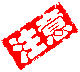 课题名称：课题名称：课题名称：课题名称：姓名李光良工作单位　牟定县戌街中心小学学科　语文年级　六年级一、教学内容分析一、教学内容分析一、教学内容分析一、教学内容分析本课是六年级上册第八组教材的第一篇，本组教材是以感受“艺术的魅力”为专题来组合课文的。《伯牙绝弦》是一篇文言文，讲述了一个千古流传的高山流水遇知音的故事。故事的主人公俞伯牙与钟子期的真挚情谊令人感动。本文行文简洁、流畅，不足百字，而且古今字义差别不大。选编这篇课文的意图，一是让学生借助注释初步了解文言文的大意；二是积累中华优秀经典诗文，感受朋友间相互理解、相互欣赏的纯真友情；三是体会音乐艺术的无穷魅力。本课是六年级上册第八组教材的第一篇，本组教材是以感受“艺术的魅力”为专题来组合课文的。《伯牙绝弦》是一篇文言文，讲述了一个千古流传的高山流水遇知音的故事。故事的主人公俞伯牙与钟子期的真挚情谊令人感动。本文行文简洁、流畅，不足百字，而且古今字义差别不大。选编这篇课文的意图，一是让学生借助注释初步了解文言文的大意；二是积累中华优秀经典诗文，感受朋友间相互理解、相互欣赏的纯真友情；三是体会音乐艺术的无穷魅力。本课是六年级上册第八组教材的第一篇，本组教材是以感受“艺术的魅力”为专题来组合课文的。《伯牙绝弦》是一篇文言文，讲述了一个千古流传的高山流水遇知音的故事。故事的主人公俞伯牙与钟子期的真挚情谊令人感动。本文行文简洁、流畅，不足百字，而且古今字义差别不大。选编这篇课文的意图，一是让学生借助注释初步了解文言文的大意；二是积累中华优秀经典诗文，感受朋友间相互理解、相互欣赏的纯真友情；三是体会音乐艺术的无穷魅力。本课是六年级上册第八组教材的第一篇，本组教材是以感受“艺术的魅力”为专题来组合课文的。《伯牙绝弦》是一篇文言文，讲述了一个千古流传的高山流水遇知音的故事。故事的主人公俞伯牙与钟子期的真挚情谊令人感动。本文行文简洁、流畅，不足百字，而且古今字义差别不大。选编这篇课文的意图，一是让学生借助注释初步了解文言文的大意；二是积累中华优秀经典诗文，感受朋友间相互理解、相互欣赏的纯真友情；三是体会音乐艺术的无穷魅力。二、教学目标二、教学目标二、教学目标二、教学目标　1．读通课文：读准字音，读通句子。 2．读懂课文：借助注释和课外资料理解词句意思，读出自己的感悟，用自己的话讲讲这个故事。 3．读好课文：感受朋友之间相互理解、相互欣赏的真挚友情。 4．背诵课文：积累中华经典诗文，激发学习文言文的兴趣。　1．读通课文：读准字音，读通句子。 2．读懂课文：借助注释和课外资料理解词句意思，读出自己的感悟，用自己的话讲讲这个故事。 3．读好课文：感受朋友之间相互理解、相互欣赏的真挚友情。 4．背诵课文：积累中华经典诗文，激发学习文言文的兴趣。　1．读通课文：读准字音，读通句子。 2．读懂课文：借助注释和课外资料理解词句意思，读出自己的感悟，用自己的话讲讲这个故事。 3．读好课文：感受朋友之间相互理解、相互欣赏的真挚友情。 4．背诵课文：积累中华经典诗文，激发学习文言文的兴趣。　1．读通课文：读准字音，读通句子。 2．读懂课文：借助注释和课外资料理解词句意思，读出自己的感悟，用自己的话讲讲这个故事。 3．读好课文：感受朋友之间相互理解、相互欣赏的真挚友情。 4．背诵课文：积累中华经典诗文，激发学习文言文的兴趣。三、学习者特征分析三、学习者特征分析三、学习者特征分析三、学习者特征分析这是学生第二次接触文言文，学生已初步掌握了通过多读、凭借注释和工具书读通、读懂文言文的学习方法。而且本文行文简洁、流畅，不足百字，而且古今字义差别不大，有助于培养学生借助注释，自主读懂课文的意思。至于课文所包含的人文内涵只要有所体会即可，不必强行灌输。这是学生第二次接触文言文，学生已初步掌握了通过多读、凭借注释和工具书读通、读懂文言文的学习方法。而且本文行文简洁、流畅，不足百字，而且古今字义差别不大，有助于培养学生借助注释，自主读懂课文的意思。至于课文所包含的人文内涵只要有所体会即可，不必强行灌输。这是学生第二次接触文言文，学生已初步掌握了通过多读、凭借注释和工具书读通、读懂文言文的学习方法。而且本文行文简洁、流畅，不足百字，而且古今字义差别不大，有助于培养学生借助注释，自主读懂课文的意思。至于课文所包含的人文内涵只要有所体会即可，不必强行灌输。这是学生第二次接触文言文，学生已初步掌握了通过多读、凭借注释和工具书读通、读懂文言文的学习方法。而且本文行文简洁、流畅，不足百字，而且古今字义差别不大，有助于培养学生借助注释，自主读懂课文的意思。至于课文所包含的人文内涵只要有所体会即可，不必强行灌输。四、教学策略选择和设计四、教学策略选择和设计四、教学策略选择和设计四、教学策略选择和设计文言文是一种传承祖国灿烂文化的载体。本设计借助文言文文本的特征，在教学中坚持自学为主，重点指导朗读和背诵，强化感悟、注重积累的策略，采用情景引领，以读为本，相机点拨，拓展积淀的方式，带领学生去读去思考去吸取，力图让学生体验到学习古文的乐趣。文言文是一种传承祖国灿烂文化的载体。本设计借助文言文文本的特征，在教学中坚持自学为主，重点指导朗读和背诵，强化感悟、注重积累的策略，采用情景引领，以读为本，相机点拨，拓展积淀的方式，带领学生去读去思考去吸取，力图让学生体验到学习古文的乐趣。文言文是一种传承祖国灿烂文化的载体。本设计借助文言文文本的特征，在教学中坚持自学为主，重点指导朗读和背诵，强化感悟、注重积累的策略，采用情景引领，以读为本，相机点拨，拓展积淀的方式，带领学生去读去思考去吸取，力图让学生体验到学习古文的乐趣。文言文是一种传承祖国灿烂文化的载体。本设计借助文言文文本的特征，在教学中坚持自学为主，重点指导朗读和背诵，强化感悟、注重积累的策略，采用情景引领，以读为本，相机点拨，拓展积淀的方式，带领学生去读去思考去吸取，力图让学生体验到学习古文的乐趣。五、教学重点、难点五、教学重点、难点五、教学重点、难点五、教学重点、难点教学重点：让学生凭借注释和工具书读通、读懂内容，在此基础上记诵积累。教学难点：体会伯牙、子期之间真挚的友情。教学重点：让学生凭借注释和工具书读通、读懂内容，在此基础上记诵积累。教学难点：体会伯牙、子期之间真挚的友情。教学重点：让学生凭借注释和工具书读通、读懂内容，在此基础上记诵积累。教学难点：体会伯牙、子期之间真挚的友情。教学重点：让学生凭借注释和工具书读通、读懂内容，在此基础上记诵积累。教学难点：体会伯牙、子期之间真挚的友情。六、教学过程六、教学过程六、教学过程六、教学过程预设时间教师活动学生活动设计意图一、激情导入1、老师播放《高山流水》音乐，让学生用心倾听。听了这段音乐后有什么感受？（悠扬、动听）这就是有名的古筝曲《高山流水》。在这个好听的音乐背后，还流传着一个感人的故事，今天将要学习这个故事《伯牙绝弦》。2．齐读课题。教师加节奏，再读，注意节奏。指导“弦”的读音，“弦”就是琴弦，“绝”就是断绝，谁来说说课题的意思？（俞伯牙断绝琴弦不再弹琴）这篇课文写的是谁和谁之间的故事？与学生交流伯牙子期资料。伯牙既然是春秋时期楚国有名的宫廷乐师，他一定会把自己的琴视为心爱之物，那他为什么要把琴弦挑断呢？请同学们带着疑问，走进课文。二、自主学习（一）读通课文1、课前同学们已经预习了，请再大声地读课文，争取读通课文。2、指名学生读课文。读后评价并相机正音，如有必要，个别难句如“伯牙谓世再无知音”可带读（视情况而定）。3、教师范读课文。听听老师在哪些地方停顿？试着用“/”标记。（教师在黑板右板书“/”）（课件出示正确的停顿。）4、学着老师的样子，按照正确的停顿，自己再练读一遍。练读后再指名读，教师评价。全班齐读，教师评价。（二）读懂课文1、“书读百遍，其义自现”，同学们能把课文读得正确、流利了，课文中有一些难字、不常见字，你又是怎么理解它们的呢？（学生举例，教师根据学生回答，在黑板右板书：看注释、查字典、自己琢磨……）教师小结:学无定法，贵在得法。你们看，这位同学，就找到了适合自己的学习方法，值得我们学习。现在谁还有不懂的字、词、句？2、追问：那课文的大意也知道了吗？谁能用自己的话讲讲这个故事？（指名用自己的话讲这个故事：伯牙擅长弹琴，钟子期擅于欣赏。伯牙弹琴的时候，心里想到高山，钟子期听了赞叹道：“你弹得太好了！简直就像巍峨的泰山，屹立在我的面前！”伯牙心里想到流水，钟子期如痴如醉，击掌称快道：“妙极了，这琴声宛如奔腾不息的江河从我心中流过！”不管伯牙心里想到什么，钟子期都能准确地道出他的心意。钟子期去世后，伯牙觉得世界上再也找不到比钟子期更了解他的知音了，于是，他把自己最心爱的琴摔碎，终生不再弹琴。）3、用自己的话给同桌说说课文意思。4、理解了课文的意思，我们再来读课文，相信大家一定读得更好！三、合作探究（一）品读课文第一部分。（前四句）1、同学们，刚才老师说了，今天我们学习的，是一篇关于“知音”的文言文，全文共有几句话，你能围绕“知音”，把课文分成两部分吗？第一部分：伯牙遇到知音，欣喜万分。第二部分：伯牙失去知音，悲痛欲绝。2、默读全文。思考：茫茫人海，为什么伯牙独独把子期当作知音？学生问题思考：伯牙作为全国闻名的大琴师，难道没有人称赞过他？别人是怎么夸奖他的？（想象说话）3、钟子期又是怎样称赞的呢？教师引读:伯牙鼓琴，志在高山，钟子期曰——“善哉，峨峨兮若泰山！”伯牙鼓琴，志在流水，钟子期曰——“善哉，洋洋兮若江河！”正因为钟子期听懂了自己的琴声，所以伯牙才把子期视为——“知音”！4、想象说话。请同学们想象：伯牙的琴声还会描绘哪些自然景物？钟子期又是如何称赞的？指名回答：伯牙鼓琴，志在明月，钟子期曰：“                 ！”教师引读：伯牙鼓琴，志在清风，钟子期曰：“                 ！”指名回答：（3人）伯牙鼓琴，志在    ，钟子期曰：“                ！”不管伯牙琴声中表达了什么，钟子期都能感受得到并由衷地称赞。用课文里的句子说，这就是：伯牙所念，钟子期必得之。一个所念，一个必得，心有灵犀一点通，所以伯牙才把子期视为——“知音”5、“人生得一知己，足矣！”，用一个字来概括他当时的心境，那就是——喜！请你用一个词来形容伯牙此时的心情，那就是——欣喜万分。让我们伴着《高山流水》的乐曲，轮读课文的1—4句，读出伯牙得遇知音时的欣喜若狂。（二）品读课文第二部分。（最后一句）1、配乐，教师讲述伯牙与钟子期的故事。子期和伯牙因琴相识，相见甚欢，并约好明年中秋老地方见。第二年八月，伯牙千里迢迢赶到汉阳江边，久等不见子期。于是，弹起《高山流水》，仍不见子期。伯牙到处寻觅子期，遇一老者，老人说：“子期去年染病身亡。死前有嘱咐‘请把我葬在江边，此生不能听到伯牙操琴，让我九泉之下聆听他的琴声！’”知音死了，伯牙的琴还有谁能欣赏得了呢？伯牙悲痛万分，久久伫立在子期墓前，长歌一曲后，把琴摔个粉碎，至死不再弹琴。2、请读最后一句。3、用一个字来概括他当时的心境，那就是——悲！用一个词语来形容他当时的心情，那就是——悲痛欲绝！请再读最后一句。读出伯牙失去知音的悲痛欲绝四、反馈交流1、悲痛欲绝的伯牙摔破自己的瑶琴，并写下一首短歌，来祭奠自己的知音子期，祭奠这一段旷世友情，一起读：忆昔/去年春，江边/曾会君。今日/重来访，不见/知音人。但见/一抔土，惨然/入我心！伤心伤心/复伤心，不忍/泪珠纷。来欢/去何苦，江畔/起愁云。此曲/终兮/不复弹，三尺/瑶琴/为君死！2、好一个“此曲终兮不复弹，三尺瑶琴为君死！”同学们，伯牙“绝”的仅仅是“弦”吗？他在断绝琴弦的同时也断绝了什么？（断了自己的前程；断了自己的心弦；断了自己的希望……）3、对话伯牙。你是怎么看待伯牙这一举动的，怎样评价俞、钟二人这一段友谊的？（古人说：“士为知己者死。”伯牙绝弦，所喻示的正是一种真知己的境界，这也正是它千百年来广为流传的魅力所在。）4、学了这篇文章你有什么收获？（知音难觅，得到知音要格外珍惜。）五、巩固练习将课文《伯牙绝弦》改写成一个400字左右的故事。此环节的设计，在于创设情境，激起学生学习兴趣，将学生思绪引入学习古文的情境中来。此环节的设计教师的范读从学生的需要出发,帮助学生们读通课文，从而体会文言文的节奏美，为下面的理解和朗读奠定基础。七、板书设计七、板书设计七、板书设计七、板书设计25  伯牙／绝弦伯牙（鼓琴）              （听）钟子期     高山                  泰山流水                   江河明月                   明月清风                   清风……                  ……所念                   必得之绝弦       知音难觅    死      得到知音要格外珍惜25  伯牙／绝弦伯牙（鼓琴）              （听）钟子期     高山                  泰山流水                   江河明月                   明月清风                   清风……                  ……所念                   必得之绝弦       知音难觅    死      得到知音要格外珍惜25  伯牙／绝弦伯牙（鼓琴）              （听）钟子期     高山                  泰山流水                   江河明月                   明月清风                   清风……                  ……所念                   必得之绝弦       知音难觅    死      得到知音要格外珍惜25  伯牙／绝弦伯牙（鼓琴）              （听）钟子期     高山                  泰山流水                   江河明月                   明月清风                   清风……                  ……所念                   必得之绝弦       知音难觅    死      得到知音要格外珍惜